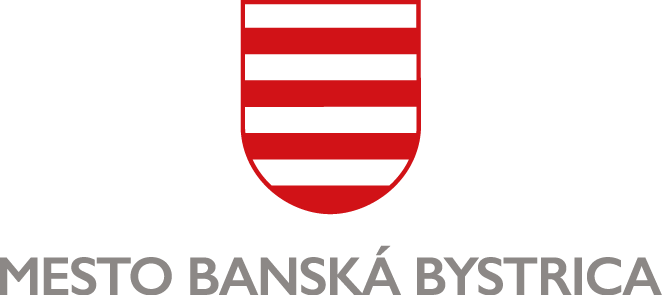 ZHODNOTENIE REALIZOVANÉHO PROJEKTU(povinná príloha vyúčtovania dotácie)Prijímateľ dotácie: 	IČO / DIČ: 		/	Číslo zmluvy:	Názov projektu v súlade so zmluvou:	Miesto realizácie projektu:	Termín realizácie projektu:	Počet návštevníkov, účastníkov:	Cieľová skupina návštevníkov, účastníkov:	Finančné krytie projektu:	Celkový rozpočet projektu:		EUR	Dotácia Mesta Banská Bystrica:		EURZhodnotenie projektu (stručný popis priebehu realizácie, dosiahnutie cieľa projektu):Záver (prínos pre mesto, dotknutá oblasť): 